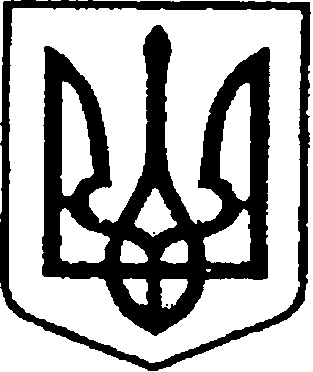 	          У К Р А Ї Н А                          ЧЕРНІГІВСЬКА ОБЛАСТЬН І Ж И Н С Ь К А    М І С Ь К А    Р А Д А34 сесія VIII скликанняР І Ш Е Н Н Явід 08 листопада 2023  року                     м. Ніжин	                     № 25-34/2023У відповідності до статей 25, 26, 42, 59, 60, 73 Закону України «Про місцеве самоврядування в Україні», Регламенту Ніжинської міської ради Чернігівської області, затвердженого рішенням Ніжинської міської ради від      27 листопада 2020 року № 3-2/2020 (зі змінами), враховуючи лист заступника міського голови з питань діяльності виконавчих органів ради Грозенко І.В. від 26.10.2023 року № 01.1-24/1892, Ніжинська міська рада вирішила:	1. Прийняти безоплатно у комунальну власність Ніжинської міської територіальної громади та поставити на баланс виконавчого комітету  Ніжинської міської ради, товарно-матеріальні цінності, отримані в рамках співпраці виконавчого комітету Ніжинської міської ради з проектом «Спеціальна програма підтримки східної України (підконтрольні Уряду території)/EU4ResilіentRegions», GIZ :1.1.  Ноутбук Acer Aspire 5 A515-57 15.6. Кількість - 1 (один) шт., ціна за одиницю товару – 46 936,09 грн., загальна вартість товару –  46 936,09 грн.	1.2. Багатофункціональний пристрій Cannon i-SENSYS MF651CW. Кількість -  1 (один) шт., ціна за одиницю товару – 16 467,81 грн., загальна вартість товару –  16 467,81 грн.	1.3. Апарат для радіохвильової терапії "НАДІЯ-4". Кількість - 1 (один) шт., ціна за одиницю товару – 54 876,47 грн., загальна вартість товару –  54 876,47 грн.	1.4. Кольпоскоп з цифровою відеосистемою YDJ-II(AC-4501). Кількість - 1 (один) шт., ціна за одиницю товару – 152 084,48 грн., загальна вартість    товару –  152 084,48 грн.	1.5. Світильник світлодіодний оглядовий підлоговий YD01-1SA. Кількість - 1 (один) шт., ціна за одиницю товару – 16 265,72 грн., загальна вартість товару –  16 265,72 грн.	1.6. Гінекологічне крісло M2-JX. Кількість - 1 (один) шт., ціна за одиницю товару – 73 643,05 грн., загальна вартість товару –  73 643,05 грн.	1.7. Медична ширма (зонування). Кількість - 1 (один) шт., ціна за одиницю  товару – 6 018,32 грн., загальна вартість товару – 6 018,32 грн.	1.8. Столик маніпуляційний С-Т-МЕ. Кількість - 2 (два) шт., ціна за одиницю товару – 4 554,40 грн., загальна вартість товару – 9 108,80 грн.	1.9. Кушетка медична процедурна з регульованим підголовником ММ-01. Кількість - 1 (один) шт., ціна за одиницю товару – 7 441,57 грн., загальна вартість товару – 7 441,57 грн.	1.10. Стілець лікаря SD-01. Кількість - 1 (один) шт., ціна за одиницю товару – 3 741,12 грн., загальна вартість товару – 3 741,12 грн.	2. Передати з балансу виконавчого комітету Ніжинської міської ради товарно-матеріальні цінності на баланс комунального некомерційного підприємства «Ніжинський міський пологовий будинок» Ніжинської міської ради:	2.1.  Ноутбук Acer Aspire 5 A515-57 15.6. Кількість - 1 (один) шт., ціна за одиницю товару – 46 936,09 грн., загальна вартість товару –  46 936,09 грн.	2.2. Багатофункціональний пристрій Cannon i-SENSYS MF651CW. Кількість -  1 (один) шт., ціна за одиницю товару – 16 467,81 грн., загальна вартість товару –  16 467,81 грн.	2.3. Апарат для радіохвильової терапії "НАДІЯ-4". Кількість - 1 (один) шт., ціна за одиницю товару – 54 876,47 грн., загальна вартість товару –  54 876,47 грн.	2.4. Кольпоскоп з цифровою відеосистемою YDJ-II(AC-4501). Кількість - 1 (один) шт., ціна за одиницю товару – 152 084,48 грн., загальна вартість    товару –  152 084,48 грн.	2.5. Світильник світлодіодний оглядовий підлоговий YD01-1SA. Кількість - 1 (один) шт., ціна за одиницю товару – 16 265,72 грн., загальна вартість товару –  16 265,72 грн.	2.6. Гінекологічне крісло M2-JX. Кількість - 1 (один) шт., ціна за одиницю товару – 73 643,05 грн., загальна вартість товару –  73 643,05 грн.	2.7. Медична ширма (зонування). Кількість - 1 (один) шт., ціна за одиницю  товару – 6 018,32 грн., загальна вартість товару – 6 018,32 грн.	2.8. Столик маніпуляційний С-Т-МЕ. Кількість - 2 (два) шт., ціна за одиницю товару – 4 554,40 грн., загальна вартість товару – 9 108,80 грн.	2.9. Кушетка медична процедурна з регульованим підголовником ММ-01. Кількість - 1 (один) шт., ціна за одиницю товару – 7 441,57 грн., загальна вартість товару – 7 441,57 грн.	2.10. Стілець лікаря SD-01. Кількість - 1 (один) шт., ціна за одиницю товару – 3 741,12 грн., загальна вартість товару – 3 741,12 грн.	3. Начальнику відділу комунального майна  Управління комунального майна та земельних відносин Ніжинської міської ради Чернеті О.О. забезпечити оприлюднення даного рішення на офіційному сайті Ніжинської міської ради протягом п’яти робочих днів після його прийняття.4. Організацію виконання даного рішення покласти на першого заступника міського голови з питань діяльності виконавчих органів ради Вовченка Ф.І., начальника Управління комунального майна та земельних відносин Ніжинської міської ради Чернігівської області Онокало І.А.5. Контроль за виконанням даного рішення покласти на постійну комісію міської ради з питань житлово-комунального господарства, комунальної власності, транспорту і зв’язку та енергозбереження (голова комісії – Дегтяренко В.М.).Міський голова			      	          		                Олександр КОДОЛАВізують:Начальник Управління комунального майната земельних відносин Ніжинської міської ради	              Ірина ОНОКАЛОПерший заступник міського голови з питань діяльності виконавчих органів ради                                         Федір ВОВЧЕНКОСекретар Ніжинської міської ради                                              Юрій ХОМЕНКОНачальник відділу юридично-кадрового забезпечення апарату виконавчого комітету                                В`ячеслав ЛЕГА                     Ніжинської міської ради     		                    Головний спеціаліст-юрист відділубухгалтерського обліку, звітностіта правового забезпечення Управліннякомунального майна та земельнихвідносин Ніжинської міської ради                                           Сергій САВЧЕНКОГолова постійної комісії міськоїради з питань житлово-комунальногогосподарства, комунальної власності, транспорту і зв’язку та енергозбереження	            Вячеслав ДЕГТЯРЕНКОГолова постійної комісії міської ради з питаньрегламенту, законності, охорони прав і свобод громадян,запобігання корупції, адміністративно-територіальногоустрою, депутатської діяльності та етики                                 Валерій САЛОГУБПро безоплатне прийняття у комунальну власність Ніжинської міської територіальної громади товарно-матеріальних цінностей та подальшу їх передачу на баланс комунального некомерційного підприємства «Ніжинський міський пологовий будинок» Ніжинської міської ради в рамках співпраці виконавчого комітету Ніжинської міської ради з проектом «Спеціальна програма підтримки східної України (підконтрольні Уряду території)/EU4ResilіentRegions», GIZ